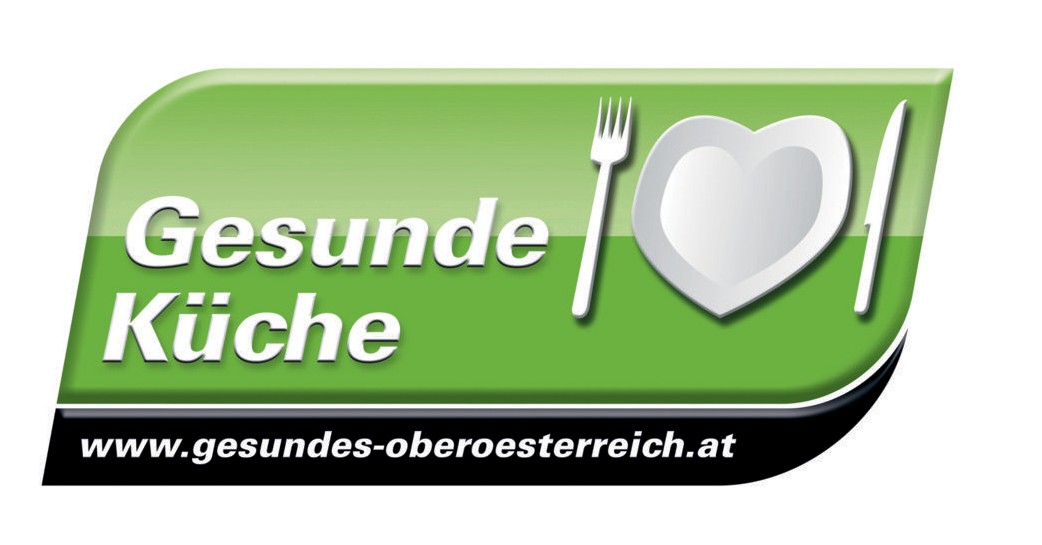 SPEISEPLAN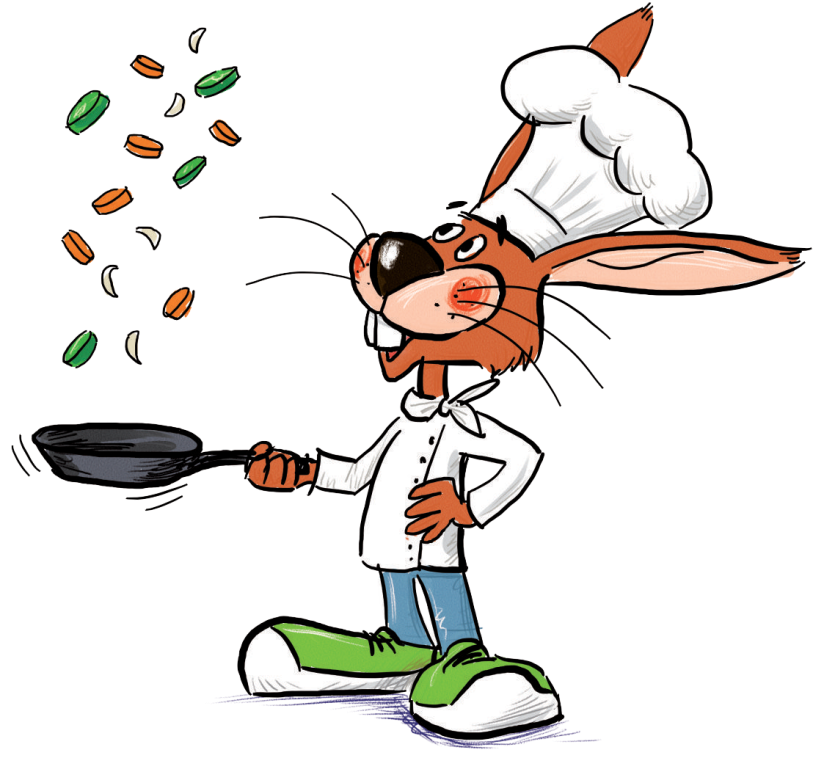 Von 04.12. – 08.12.2023Ihr/Dein KüchenteamAmt der Oö. LandesregierungDirektion Gesundheit und Soziales • Abteilung Gesundheit Bahnhofplatz 1, 4021 LinzE-Mail: post@gesundes-oberoesterreich.atwünscht guten Appetit!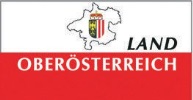 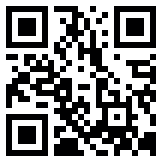 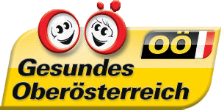 Änderungen vorbehaltenDatumMenüAlternative Montag,04.12.FrittatensuppePutenschnitzel m. Cornflakespanade + Reis und SalatDienstag,05.12.Eiernockerl mit SalatPuddingMittwoch,06.12.DreikornnockerlsuppeThunfischlasagne mit SalatDonnerstag,07.12.Chili vegetarisch mit Couscous und SalatObstFreitag,08.12.Kein Essen – Feiertag!!!